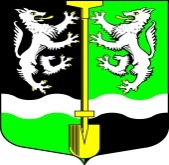 АДМИНИСТРАЦИЯМУНИЦИПАЛЬНОГО ОБРАЗОВАНИЯ
СЕЛИВАНОВСКОЕ СЕЛЬСКОЕ ПОСЕЛЕНИЕВолховского муниципального района Ленинградской областиПОСТАНОВЛЕНИЕот 11 марта 2020 года                                                                                  № 35О внесении изменений и дополнений в Постановление № 25 от 05 апреля 2018 года «О создании муниципальной комиссии по обследованию жилых помещений инвалидов и общего имущества в многоквартирных домах, в которых проживают инвалиды, в целях их приспособления с учетом потребностей инвалидов и обеспечения  условий их доступности для инвалидов на территории МО Селивановское сельское поселение Волховского муниципального района Ленинградской области»В соответствии с Федеральным законом от 06.10.2003 г. № 131-ФЗ «Об общих принципах организации местного самоуправления в Российской Федерации»,  статьями 12 и 15 Жилищного кодекса Российской Федерации, постановлением Правительства РФ от 09.07.2016 г. № 649 «О мерах по приспособлению жилых помещений и общего имущества в многоквартирном доме с учетом потребностей инвалидов», Уставом МО Селивановское сельское поселение Волховского муниципального района,  в целях обследования жилых помещений инвалидов и общего имущества в многоквартирных домах, в которых проживают инвалиды, их приспособления с учетом потребностей инвалидов и обеспечения условий их доступности для инвалидов,ПОСТАНОВЛЯЮ1.Внести изменения в Постановление № 25 от 05 апреля 2018 года, пункт 3.3 читать в новой редакции:3.3) В состав муниципальной комиссии по обследованию жилых помещений инвалидов и общего имущества в многоквартирных домах включаются представители:- органов муниципального жилищного контроля;- органов местного самоуправления, в том числе в сфере социальной защиты населения, в сфере архитектуры и градостроительства;- общественных объединений инвалидов (по согласованию).Муниципальная комиссия состоит из председателя комиссии, заместителя председателя комиссии, секретаря и членов комиссии. Организует работу Муниципальной комиссии председатель комиссии, а в его отсутствие - заместитель председателя комиссии.2.Данное постановление подлежит опубликованию в газете «Волховские огни» и размещению на официальном сайте администрации МО Селивановское сельское поселение.3.Настоящее постановление вступает в силу после официального опубликования.4.Контроль за исполнением данного постановления оставляю за собой.Глава администрации                                              М.Ф.Петрова